Lis les mots :un éventail - un rail - un travail - un gouvernail - le bétail - de l'ail- un chandail - un vitrail - un portail - un détail une bataille - une caille - une maille - une médaille - la taille 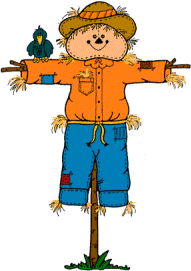 des écailles - la volaille - une muraille - une canailleun maillot - un caillou - un bâillontravailler - tailler - bâiller ailleursTrouve les réponses :Lors de la   …………………, il a gagné une …………………Cela sert à faire du vent pour se rafraîchir	……………………..C’est une petite volaille	……………………..Cela t’arrive quand tu es fatigué	……………………..Les poissons en sont recouverts	…………………C’est une partie du bateau qui sert à le diriger	………………ail pour un nom masculinaille pour un nom féminin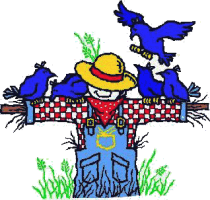      ail       ailun épouvantailune paille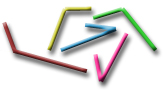 